Программа деятельности 5 "г" класса	Цель воспитательной системы - создание условий для разностороннего развития личности на основе усвоения и присвоения общечеловеческих ценностей; воспитание мирного человека, живущего в согласии с самим собой, с окружающей действительностью, занимающего активную позицию по отношению к ней.	Задачи:способствовать развитию познавательных интересов учащихся;создать благоприятный воспитательный фон, способствующий осмыслению и освоению подростками нравственных норм, духовной культуры человечества, закреплению этих норм в повседневном поведении;способствовать формированию основ культуры общения;способствовать сплочению классного коллектива.	При составлении планирования работы с классом ориентиром были выбраны следующие функции:Организационно-координирующая функция, диктующая содержание работы:организация и стимулирование разнообразной деятельности детей;установление связи школы и семьи;работа с учителями, работающими в классе;ведение документации (журналы, дневники, личные дела учащихся, план работы кл.руководителя).Коммуникативная функция, обязывающая классного руководителя:регулировать межличностные отношения;устанавливать оптимальные взаимоотношения в развитии коммуникационного пространства.Аналитическая функция:изучение индивидуальности учащегося;анализ и изучение развития коллектива;анализ семейного воспитания каждого ученика;анализ и оценка воспитанности личности и коллектива;анализ и рефлексия своей работы с классным коллективом.Планирование работы в классе решили вести по восьми направлениям:" Я -  здоровый человек""Я - эрудит""Общение""Я - толерантная личность""Я - творческий человек""Я - сын, дочь своего народа""Я и моя семья""Аналитико-диагностическое"Характеристика направленийНаправление 1. "Я -  здоровый человек"Цель работы классного руководителя в этом направлении - использование педагогических технологий и методических приемов для демонстрации учащимся значимости их физического и психического здоровья для будущего самоутверждения.Виды деятельности: сотрудничество с медицинским персоналом школы и детской поликлиникой; с родителями учащихся; с психологической службой школы для изучения физического и психического состояния учащихся и возможной коррекции здоровья учащихся; формирование у детей позитивного и деятельного отношения к проблеме сохранения и защиты своего здоровья; организация внеклассных мероприятий, формирующих отношение к занятиям физкультурой и спортом.Направление 2. "Я - эрудит"Цель работы классного руководителя в этом направлении - оказание помощи ученикам в развитии способности действовать целесообразно, мыслить рационально и эффективно, проявлять свои интеллектуальные навыки в окружающей среде.Виды деятельности: изучение результативности учебной деятельности учащихся класса за каждый год для коррекционной работы; сотрудничество с учителями - предметниками по изучению индивидуальных возможностей интеллектуальной деятельности каждого учащегося; интеллектуальное просвещение уч-ся класса, формирование культуры умственного труда; организация и проведение мероприятий, позитивно влияющих на интеллектуальное развитие учащихся; сотрудничество с психологической службой для организации коррекции интеллектуальных навыков учащихся; сотрудничество с внешкольными учреждениями для совместного развития интеллектуальных возможностей учащихся.Направление 3. "Общение"Цель работы классного руководителя в этом направлении - передача учащимся знаний, умений и навыков социального общения людей (как позитивного, так и негативного), опыта поколений.Виды деятельности: изучение способностей к общению каждого ученика в коллективе, определение проблем в общении и организация коррекции на материале диагностики; изучение учащимися исторического опыта организации общения людей в человеческих сообществах, их роли и последствий для последующих поколений; обучение учащихся конструированию и моделированию в сфере общения с помощью организации активных форм деятельности; обучение проявлению эмпатии, создание положительных ситуаций общения, формирование аналитических и рефлексивных умений общения; организация просвещения и консультирования родителей по проблемам общения; обучение родителей активным формам общения с детьми с использованием таких форм взаимодействия, как тренинги, дискуссии, часы общения.Направление 4. "Я - толерантная личность"Цель работы классного руководителя в этом направлении -помочь учащимся осознать нравственные формы и правила.Виды деятельности: развитие желания действовать сообразно полученным нравственным знаниям в реальных жизненных ситуациях; развитие волевых качеств ученика, способности к критическому осмыслению своих сильных и слабых сторон; воспитание умения бороться и выживать в экстремальных ситуациях; знакомство уч-ся с примерами нравственной позиции других людей и их умением выживать в трудных жизненных ситуациях; воспитание интереса уч-ся к себе самим, желание самосовершенствования; формирование позитивного отношения к обычаям и традициям своей семьи, своего народа; формирование умения слушать, смотреть и видеть, осознавать и делать выводы.Направление 5. "Я - творческий человек"Цель работы классного руководителя в этом направлении - создание условий для проявления учащимися класса инициативы и самостоятельности, ответственности, искренности и открытости в реальных жизненных ситуациях, развитие интереса к внеклассной деятельности.Виды деятельности: изучение потребностей, интересов и желаний ребят в организации и проведении внеклассных мероприятий; предоставление учащимся возможности самостоятельного и совместного планирования жизни класса во внеурочной деятельности и ответственности за его выполнение; изучение мнения руководителей внешкольных объединений об участии уч-ся класса в их работе; изучение отношения уч-ся к деятельности внеклассных учреждений и результативности участия в них; предоставление родителям необходимой информации об участии ребенка в жизни классного коллектива, демонстрация достижений уч-ся; стимулирование инициативы и активности уч-ся в жизни класса.Направление 6. "Я - сын, дочь своего народа"Цель работы классного руководителя в этом направлении - формирование у уч-ся соответствующих знаний о праве, правовых нормах как регуляторах поведения человека в обществе и отношениях между личностью и государством, требующих самостоятельного осознанного выбора поведения и ответственности за него.Виды деятельности: изучение правовых норм государства, законов и формирование у учащихся ответственного отношения к ним; организация и проведение внеклассных мероприятий, направленных на формирование умений и навыков правового поведения; сотрудничество с правовыми организациями в целях правового просвещения уч-ся; формирование способности руководствоваться в ситуации нравственно-правового выбора мотивами долга, совести и справедливости.Направление 7. "Я и моя семья"Цель работы классного руководителя в этом направлении - максимальное сближение интересов родителей и педагогов по формированию развитой личности.Виды деятельности: сотрудничество с психологической службой школы, организующей консультативную и групповую работу с родителями; сотрудничество с общественными и правовыми организациями в целях сохранения психического и физического здоровья и благополучия ребенка; изучение семей учащихся, системы нравственных ценностей и традиций семьи, влияющих на нравственное и личностное становление ребенка; поощрение родителей, участвующих в жизни класса и школы.Направление 8. "Аналитико-диагностическое"Цель работы классного руководителя в этом направлении - изучение состояния эффективности воспитательного процесса в классе, расширение знаний об учащихся, их возможностях и способностях.Виды деятельности: сотрудничество с психологической службой школы, изучение отношения уч-ся к учебным предметам, выявление доминирующих мотивов; составление характеристик учащихся, портфолио; изучение школьной документации; изучение взаимоотношений учащихся в коллективе и определение лидера в классе.КАЛЕНДАРНО-ТЕМАТИЧЕСКОЕ ПЛАНИРОВАНИЕ РАБОТЫВыезд на природу "День здоровья"Коррекция банка данных о семьях учащихсяПроверка наличия и правильности заполнения мед.картЗаполнение классного журналаЗаполнение социального паспорта классаЗапись в кружки и секцииЕженедельная проверка дневниковВыбор актива классаПланирование воспитательной работы на год Родительское собрание. Выбор родительского комитетаКл.час "Моя семья - моя радость"Кл.час "Беседа по "ПДД"Кл. Час "Устав школы. Наши обязанности и права"Тренинг "Общение и его роль в трудных ситуациях"Подготовка ко Дню УчителяСЕНТЯБРЬБеседа с медработником "ВИЧ/СПИД"Диспансеризация детейПланирование методов и приемов работы с классом школьного психологаВстреча с инспектором по делам несовершеннолетнихДень Учителя. Поздравление педагоговИнтерактивная игра "Скажи, кто твой друг, и..."Заседание дискуссионного клуба "Как преодолеть конфликт"Еженедельная проверка дневниковРодительское собраниеОКТЯБРЬЗаседание дискуссионного клуба "Внимание и внимательность"День МатериКл.час "Этикет и мы"Беседа "О милосердии"Дискуссионный клуб "Имею право..."Еженедельная проверка дневниковРодительское собраниеНОЯБРЬСоставление отчета успеваемости по предметамКл. час "Кладезь народной мудрости"Викторина "По лабиринтам знаний"Украшение класса к новому годуКл.новогодний огонекЕженедельная проверка дневниковРодительское собрание по итогам полугодияДЕКАБРЬБрифинг "Сохранить природу - сохранить жизнь"Тренинг способностей учащихся "IQ-тесты"День здоровья "Зимняя прогулка"Шашечный турнирЕженедельная проверка дневниковРодительское собраниеЯНВАРЬ"Армейский экспресс" (Конкурсная программа, посвященная Дню Защитника Отечества)Викторина "Интеллектуальная мозаика"Еженедельная проверка дневниковРодительское собраниеКл.час "Поговорим об ответственности"ФЕВРАЛЬКл.час "Семейные праздники дома"Кл.час "Иммидж и профессия"Шоу-игра "А ну-ка, девочки"Диспут "Чувства, которые мы переживаем"Еженедельная проверка дневниковРодительское собраниеМАРТКл.час "Увлечения и интересы семиклассников"Тренинг "Как научиться жить в оптимальном режиме"Беседа "Вверх по лестнице"Конкурс "Юные таланты"Еженедельная проверка дневниковРодительское собрание с привлечением шк.психологаАПРЕЛЬСоставление отчета успеваемости по предметамБеседы к памятным датамОформление классного фотоальбома, портфолио класса и уч-сяЕженедельная проверка дневниковРодительское собрание по итогам года"День Здоровья" - выход на природу уч-ся с родителямиМАЙ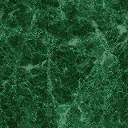 